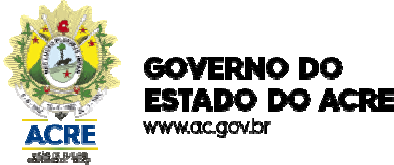 PROCESSO SELETIVO SIMPLIFICADO Nº 013/2022 – ITINERÁRIO V BOLSA PROFESSOR TUTORANEXO VIDECLARAÇÃO DE DISPONIBILIDADE DO BOLSISTASr. Carlos Sergio Mendes PeresPresidente do IEPTEC/DOM MOACYREu,	 	,Nacionalidade:	,	Estado	Civil:	,	CPF	nº 	,	residente	e	domiciliado	(a)CEP:	, telefone/celular: (68)  	e-mail:						, candidato(a) aprovado(a) na Classificação	do	Edital	nº		/2022,	para	o		cargo de				no município de					- Ac, venho respeitosamente à presença de Vossa Senhoria, em atendimento ao EDITAL nº		/2022, declarar que tenho disponibilidade de carga horaria para exercer atividades no IEPTEC/Dom Moacyr no turno da 	, perfazendo uma carga horária de	, conforme necessidade dessa Instituição. 	 – Acre,	de	de 2022.Assinatura do Bolsista